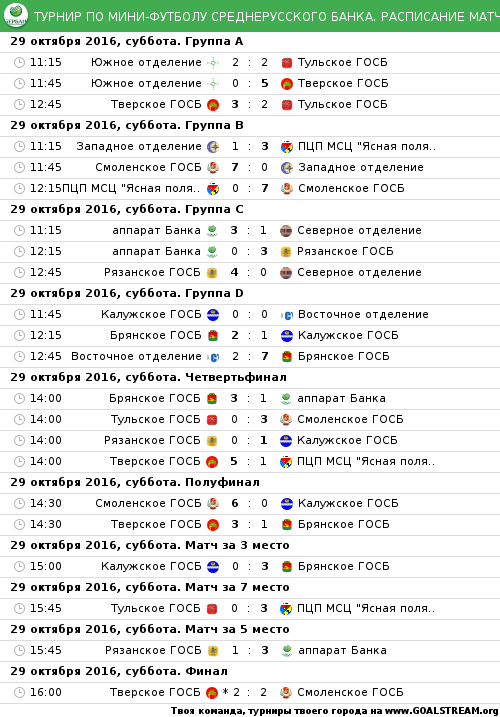 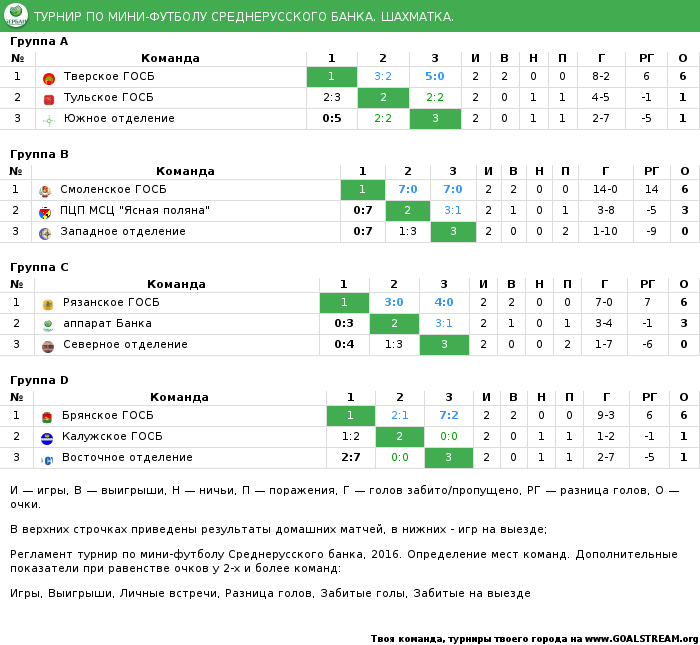 Лучший вратарь турнира – Сухарев Антон (Тверское ГОСБ)Лучший бомбардир турнира – Львов Дмитрий (Брянское ГОСБ)